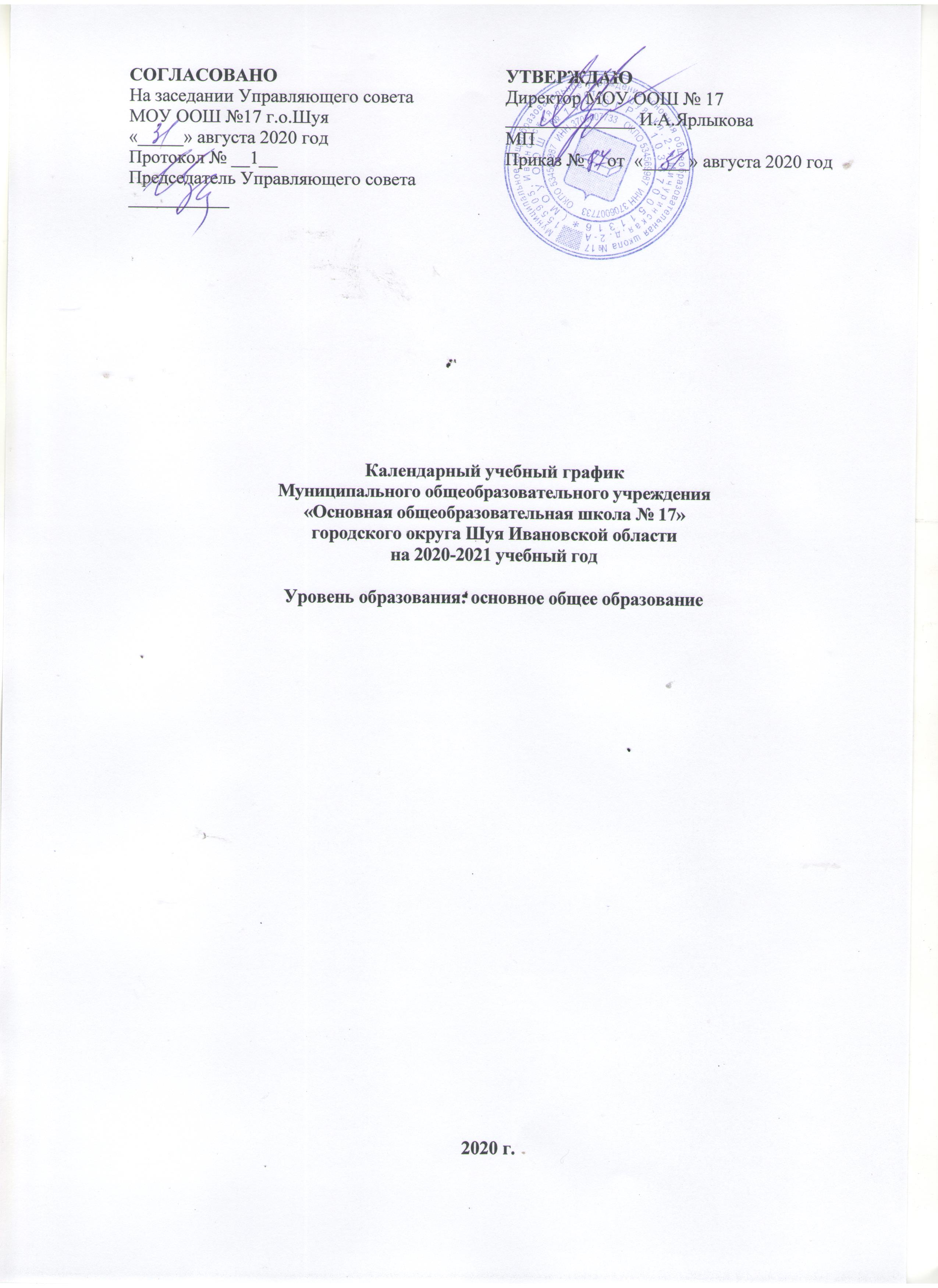 Календарный учебный графикМуниципального общеобразовательного учреждения«Основная общеобразовательная школа № 17»городского округа Шуя Ивановской областина 2020-2021 учебный годУровень образования: основное общее образование2020 г.1.Продолжительность учебного года в МОУ ООШ №17Учебный год начинается 2 сентября 2020 года. Учебный год заканчивается в: 5 – 8 классы – 31 мая 2021 года;  9 классы – 25 мая 2021 года2. Количество классов-комплектов в каждой параллели и количество учащихся3. Регламентирование образовательного процесса на учебный годПродолжительность учебных четвертейПродолжительность  каникул в течение учебного годаПроведение государственной (итоговой) аттестации в 9 классахПорядок, формы, сроки  проведения государственной (итоговой) аттестации обучающихся в 9 классах устанавливается Министерством образования и науки РФ.4. Регламентирование образовательного процесса на неделюПродолжительность учебной недели: 5 дней5. Регламентирование образовательного процесса на деньШкола  работает в одну смену. Начало занятий – 8.30.Продолжительность урока – 40 минут. Продолжительность перемен:  Понедельник-пятница: две большие перемены по 20 минут, остальные перемены по 10 минут. Начало занятий внеурочной деятельностью с 14.00Организация питания: Завтрак: 5-7 классы - перемена после 3 урока, 8-9 классы - перемена после 4 урока, режим работы буфета: 11.00 -12.30 Обед: 13.15-14.00Расписание звонков